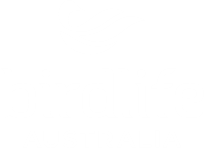 GuidelinesNominations addressing the selection criteria must be made by three financial members of BirdLife Australia or by the Board and are to be submitted to the Community Grants & Awards Committee, together with any supporting material, by 31 JANUARY.  Email:  awards@birdlife.org.au.Supporting material could include letters of support, information on particular significance of contribution(s) made, office(s) held and period(s) of appointment, references to publications and reports of activities and/or areas of responsibility.NOMINATION FORMName of Nominee:  	Email Address:  	Contact Phone Number:  	Postal Address:  	Membership/Supporter ID No:  	Period of Contribution:  The contribution to BirdLife Australia should have been carried out primarily in the last 10 years.Reason for Nomination:  Supporting material may be attached to this form.Proposed Full Citation:  With reference to the Criteria for Selection.Proposed Short Citation:  Please state in 200 words or less, with reference to the Criteria for Selection (to be read at the announcement of the award).Nomination by three financial members of BirdLife Australia:1.	Name:  		Membership/Supporter ID No:  		Signature:  	2.	Name:  	 	Membership/Supporter ID No:  		Signature:  	3.	Name:  	 	Membership/Supporter ID No:  		Signature:  	Date of nomination:  	ORNomination by the Board of BirdLife Australia:	Name:  	 	Signature:  				(on behalf of the Board)Date of nomination:  	